Single international participant with Pre-Conference Workshop:Conference Payment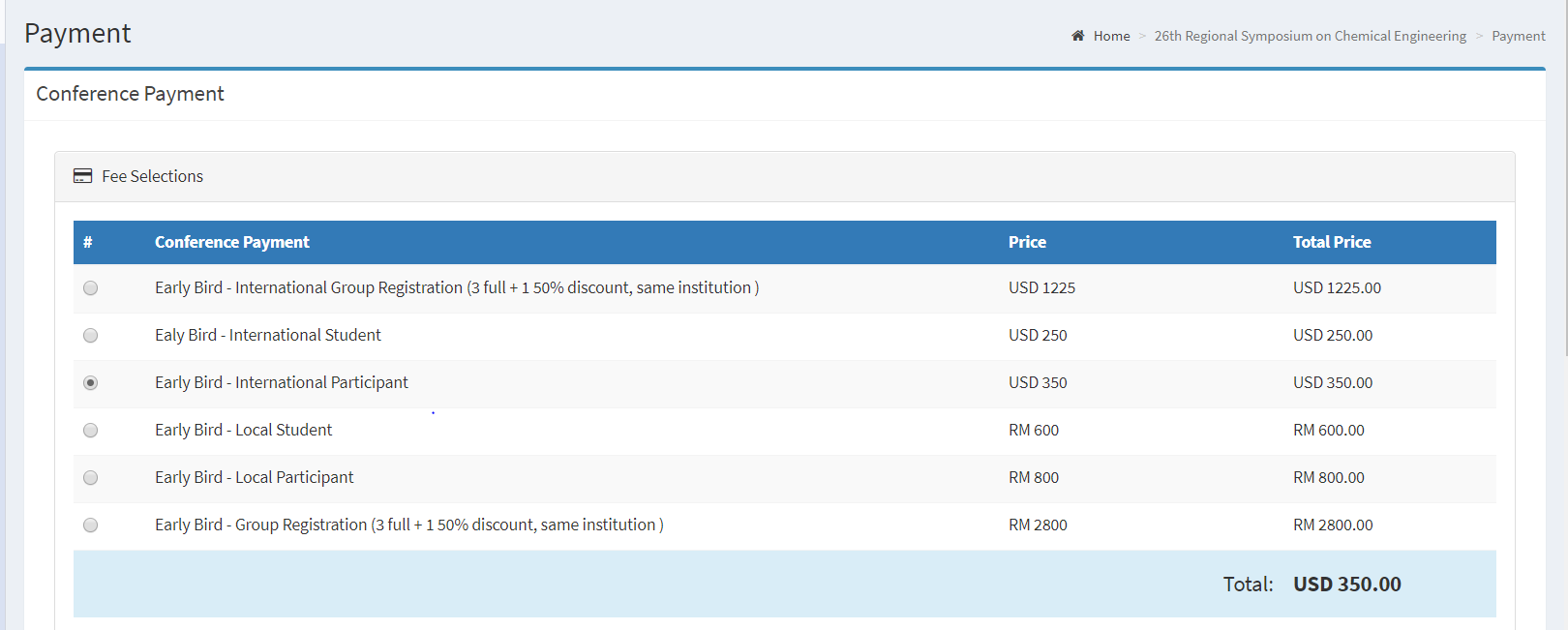 Additional Payment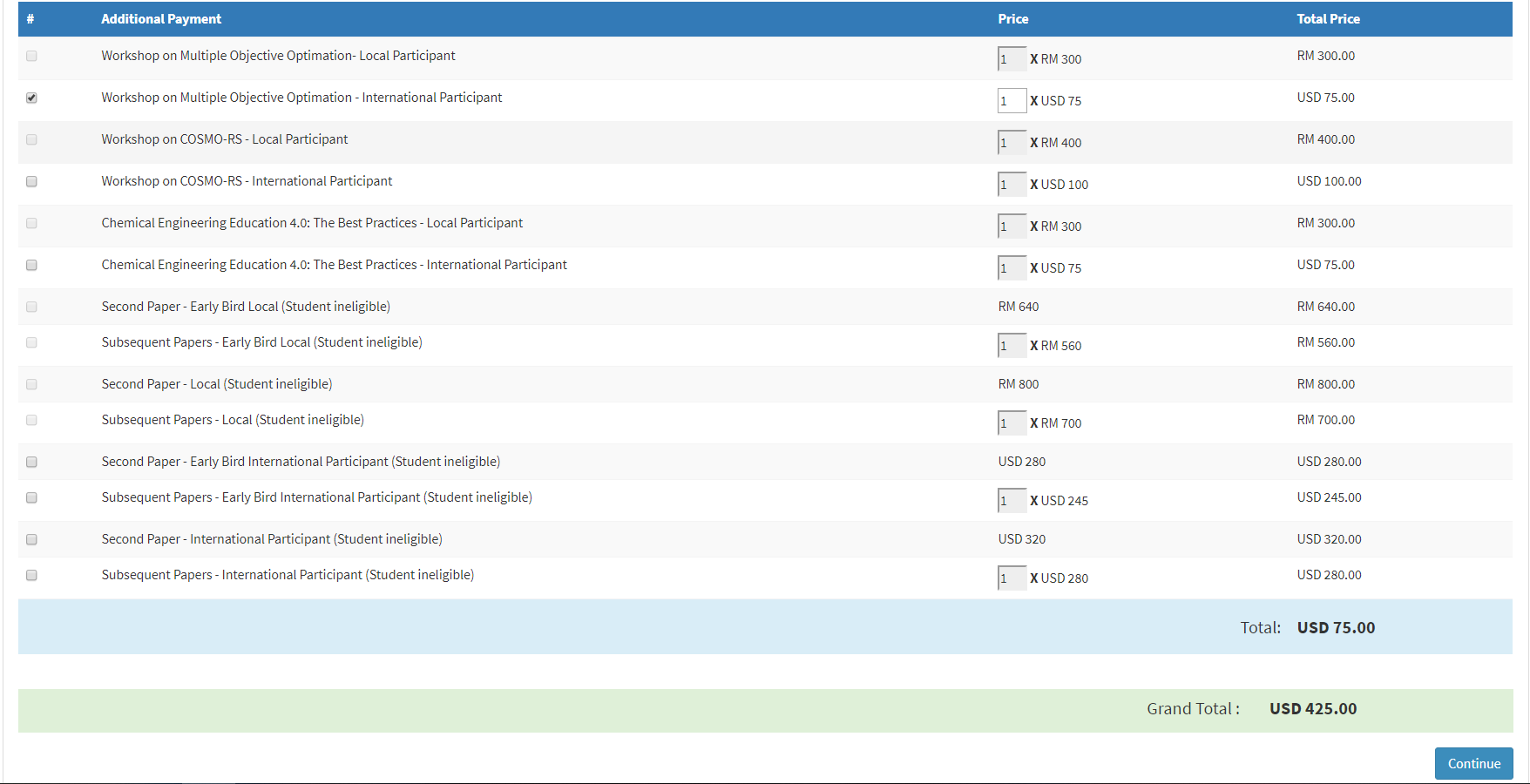 Single registration for local participant. Additional payment for one workshop of USD75 is added.  Total payment due is USD425.26th Regional Symposium of Chemical EngineeringKuala Lumpur, Oct 30-31, 2019RSCE2019